Stephen Leyland Swim Profile – evidence of cold water (1 Month) Sunday December 4th  2022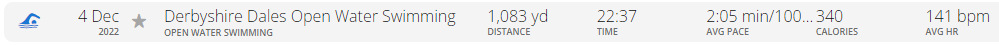 https://connect.garmin.com/modern/activity/10083348844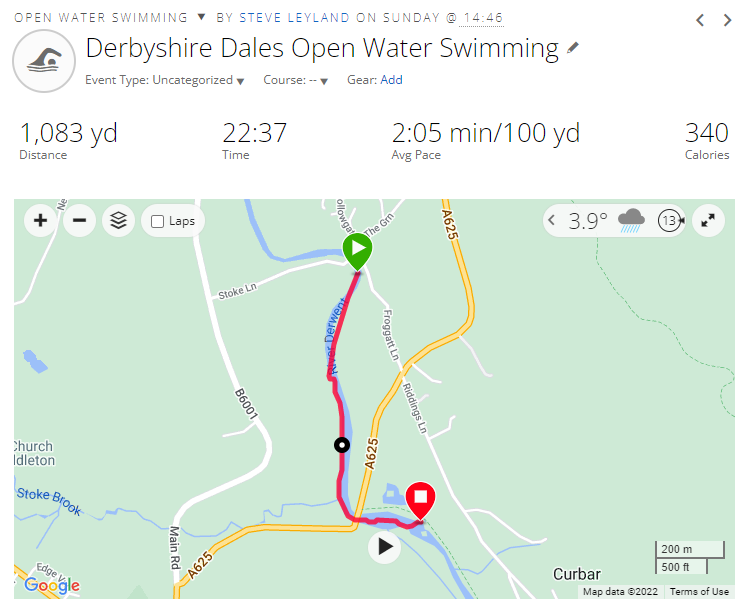 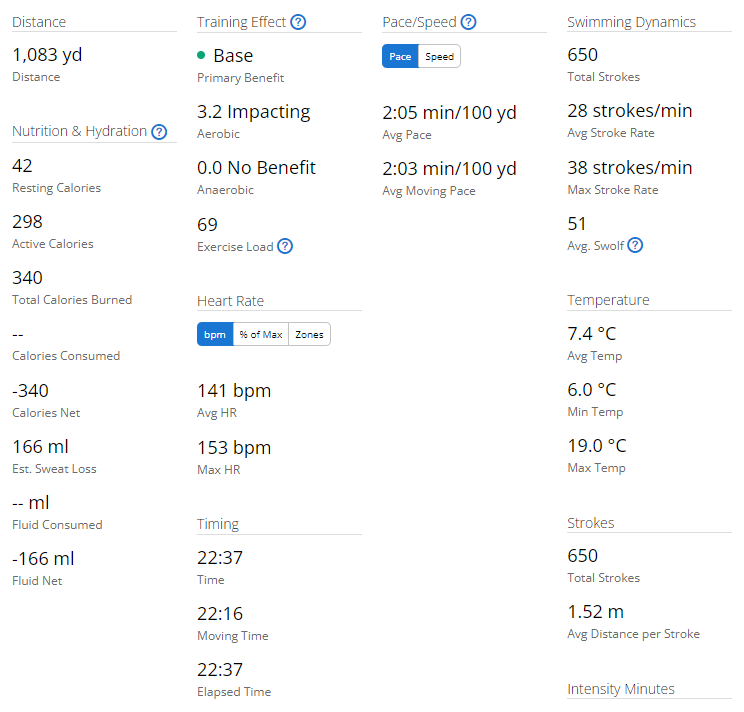 Friday 2nd December 2022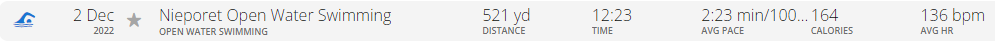 https://connect.garmin.com/modern/activity/10072360495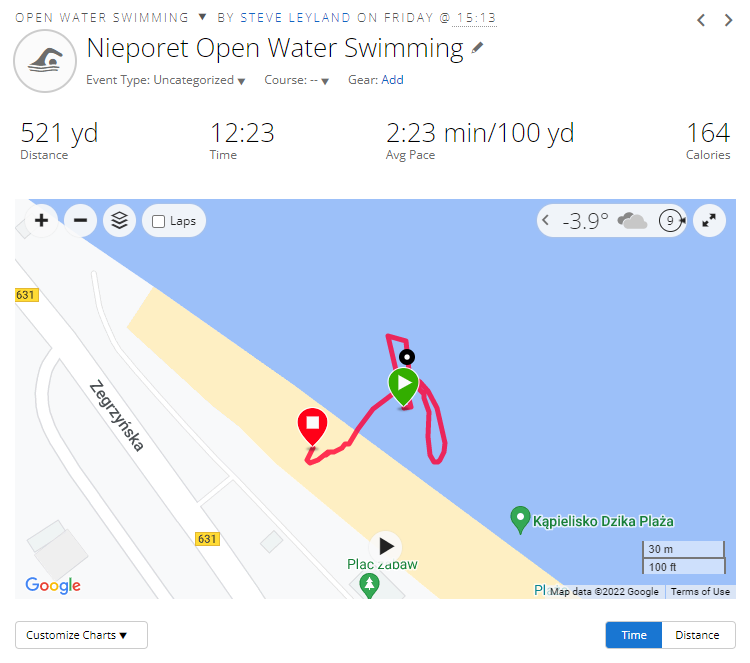 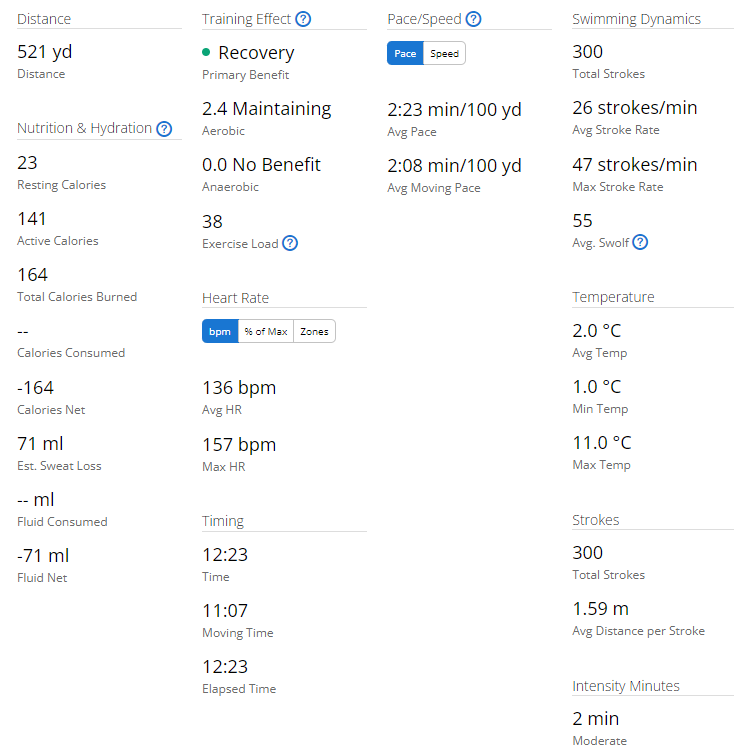 Sunday 20th November 2022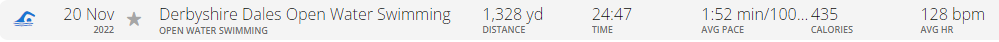 https://connect.garmin.com/modern/activity/10007597131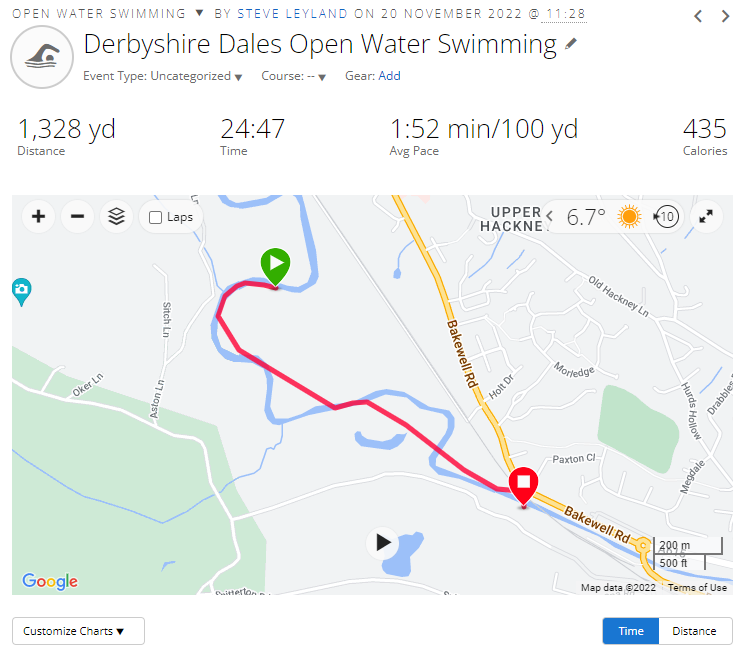 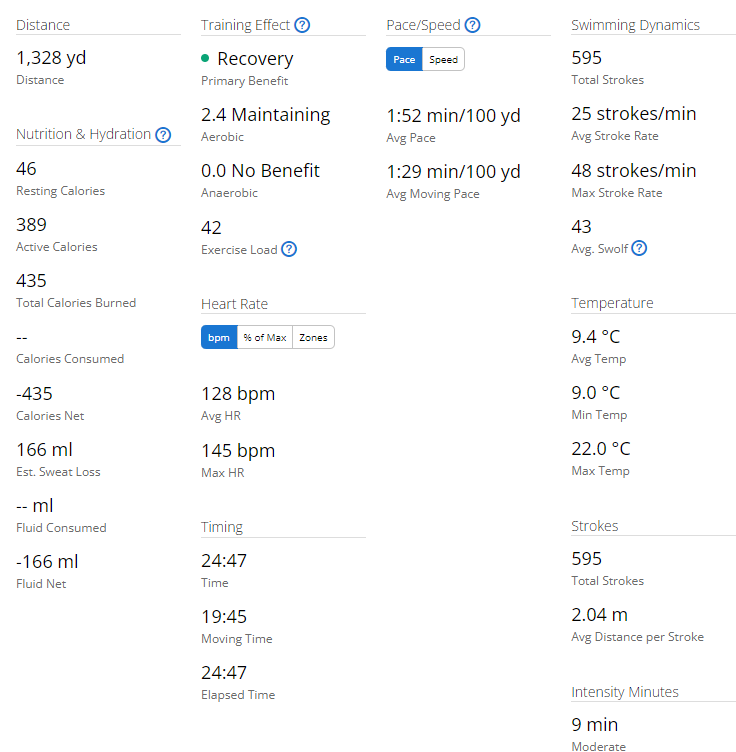 Saturday 19th November 2022 – Swim Your Swim 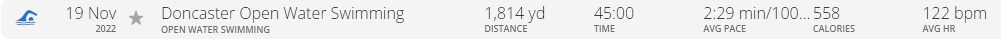 https://connect.garmin.com/modern/activity/10001445274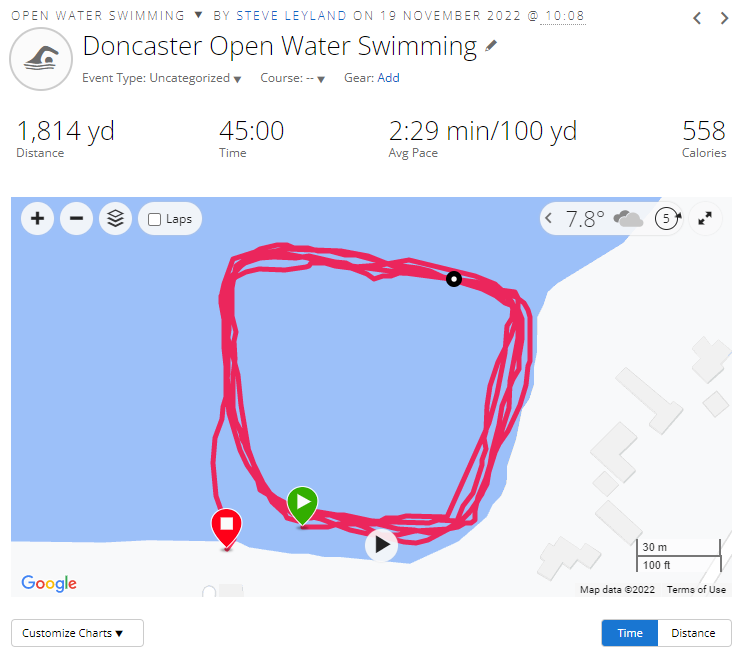 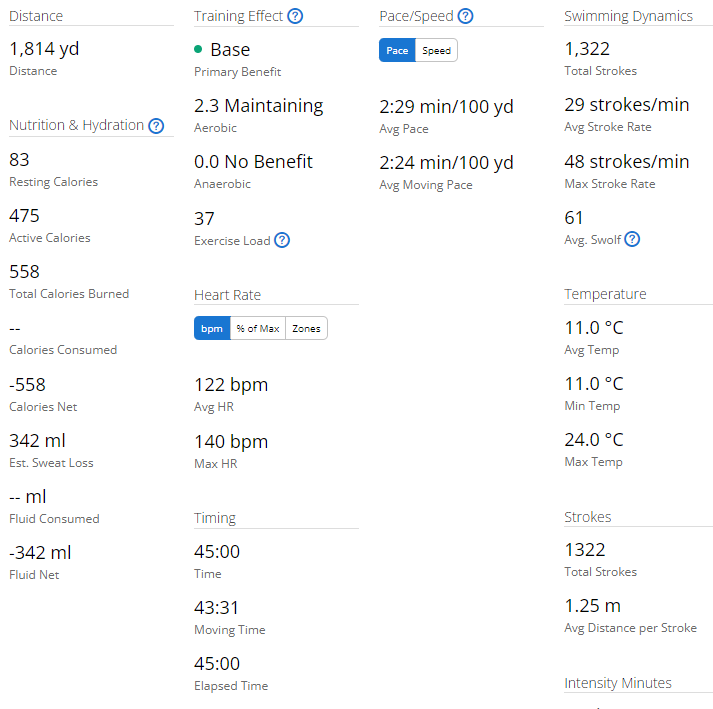 